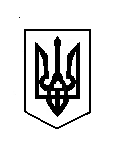 УКРАЇНА ВЕРБСЬКА СІЛЬСЬКА РАДАДУБЕНСЬКОГО РАЙОНУ РІВНЕНСЬКОЇ ОБЛАСТІХХІІ сесія VIIІ скликанняР І Ш Е Н Н Я 06 квітня 2022 року							№ 828З метою вирішення питань соціального захисту громадян, які прибувають з тимчасово окупованих територій, районів бойових дій на територію Вербської сільської ради, забезпечення дотримання прав, свобод та законних інтересів тимчасово переміщених осіб, створення умов для поліпшення їх життя, на виконання Закону України «Про забезпечення прав і свобод тимчасово переміщених осіб», керуючись ст. 34 Закону України «Про місцеве самоврядування в Україні», Вербська сільська радаВИРІШИЛА:1. Затвердити Програму соціальної підтримки тимчасово переміщених осіб з тимчасово окупованих територій, районів проведення бойових дій на територію Вербської сільської ради (додається).2. Фінансування  заходів  Програми  здійснювати  у межах  фінансових можливостей.3. Контроль за виконанням цього рішення покласти на заступника сільського голови з питань діяльності виконавчих органів ради Грицака А.О.Сільський голова					Каміла КОТВІНСЬКАДодатокдо рішення сесіїВербської сільської радивід 06.04.2022 р. № 828Програмасоціальної підтримки тимчасово переміщених осіб з тимчасово окупованих територій, районів бойових дій на територію Вербської сільської радиІ. Загальна характеристика ПрограмиІІ. Обґрунтування  необхідності прийняття  ПрограмиСтаном на 01.04.22 на територію Вербської сільської ради прибуло понад 250 осіб з територій, де ведуться бойові дії. Переселенці проживають в приватних будинках у родичів та знайомих на території селищної ради, для розміщення підготовлено приміщення Стовпецького ліцею. Наявна тенденція до збільшення кількості тимчасово переміщених осіб в громаді на постійній основі та тимчасово. Сім’ї вищезазначених громадян залишилися без фінансової підтримки з їх боку та опинилися в складних життєвих обставинах. Прийняття даної програми надасть можливість надати додаткові до встановлених законодавством гарантії щодо соціального захисту громадянам та членам їх сімей. Таким чином, в умовах сьогодення, саме зазначені категорії населення потребують підвищеної уваги з боку владних структур, органів місцевого самоврядування, громадських організацій.ІІІ. Мета ПрограмиПрограму соціальної підтримки тимчасово переміщених осіб з тимчасово окупованих територій на територію Вербської сільської ради на 2022-2025 роки розроблено з метою:           - надання тимчасово переміщеним особам допомоги як таким, що потрапили у важкі життєві обставини;- забезпечення тимчасово переміщених осіб умовами тимчасового проживання в установах, підприємствах, організаціях області, харчуванням за необхідністю, здійснення безпечного і регулярного перевезення учнів, дітей до місця навчання у сільській місцевості, забезпечення освітніх, культурних, мистецьких, спортивних потреб ТПО;	- сприяння у наданні гуманітарної допомоги сім’ям шляхом залучення благодійних організацій та фондів, які надають допомогу ТПО;- організація безоплатного користування музеями, бібліотеками, клубами та іншими об’єктами культур;- сприяння розвитку творчого потенціалу ТПО шляхом залучення їх до організації дозвілля, творчих майстерень, гурткової роботи, фестивалів, конкурсів, виставок та інших культурно-мистецьких заходів національно-патріотичного спрямування;- залучення до співпраці громадських організацій для вирішення проблем ТПО;- сприяння забезпеченню умов для занять фізичною культурою в дитячо-юнацькій спортивної школі;- забезпечення сприятливих умов для навчання дітей ТПО у загальноосвітніх та та дошкільних закладах, спрощення процедури переведення та зарахування учнів, забезпечення учнівськими приладдям;- надання соціальних послуг самотнім тимчасово переміщеним особам у територіальному центрі соціального обслуговування та надання соціальних послуг;- надання соціальних послуг: ночівлі, тимчасового перебування, запобігання замерзанню, інше;- надання інформації тимчасово переміщеним особам про можливі місця і умови для їх тимчасового проживання/перебування з урахуванням пропозицій органів місцевого самоврядування, громадських об’єднань, волонтерських, благодійних організацій, інших юридичних та фізичних осіб, про стан інфраструктури, довкілля у таких місцях.ІV. Шляхи виконання ПрограмиПорядок використання коштів місцевого бюджету для здійснення соціальної підтримки тимчасово переміщених осіб затверджує Вербська сільська рада.V Очікувані результатиРеалізація Програми сприятиме:-   вирішенню соціально-побутових питань, пов’язаних з організацією тимчасового проживання, медичного забезпечення, працевлаштування, забезпечення речами першого вжитку, одягом, санітарно-гігієнічними засобами тимчасово переміщених осіб;-   відновленню та попередженню порушених внаслідок захворювань або травм функцій, оптимальній реалізації фізичного, психічного і соціального потенціалу тимчасово переміщених осіб з метою інтеграції їх в суспільстві, а також наданню допомоги у досягненні максимальної фізичної, психічної, соціальної, професійної та економічної повноцінності;- 	вирішенню соціально-побутових питань тимчасово переміщених осіб.Сільський голова					Каміла КОТВІНСЬКАПро затвердження Програми соціальної підтримки тимчасово переміщених осіб з тимчасово окупованих територій, районів проведення бойових дій на територію Вербської сільської ради1.Ініціатор розроблення ПрограмиВербська сільська рада2.Розробник ПрограмиВербська сільська рада3.Виконавець ПрограмиВиконком Вербської сільської ради4.Учасники ПрограмиВиконком Вербської сільської ради, заклади освіти, культури, спорту, охорони здоров’я за соціальних послуг, волонтери, благодійники5.Термін реалізації Програми2022-2025 роки7.Перелік бюджетів, які беруть участь у виконанні Програми (для комплексних програм)Сільський бюджет8.Загальний обсяг фінансових ресурсів, необхідних для реалізаціїУ межах фінансових можливостей8.1.В тому числі бюджетних коштівУ межах фінансових можливостей- з них коштів Вербської сільської радиУ межах фінансових можливостей9.Основні джерела фінансування ПрограмиСільський бюджет